Percy the Park Keeper - Activities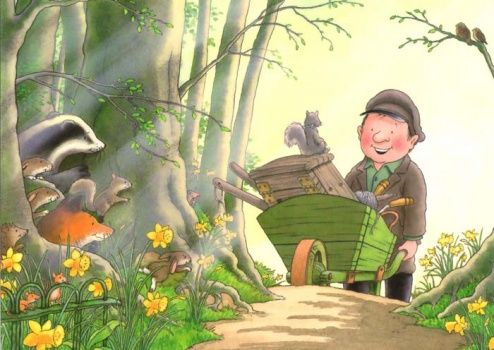 Choose any number of activities from the table below to do with your child over the course of the week.Literacy ActivitiesListen to the story of Percy the Park Keeper – After the Storm, read by Nick Butterworth, the author –https://www.youtube.com/watch?v=OfPj5_k2kZkUse the Percy stick puppets, or make puppets of your own, to retell the story of After the Storm (or a different Percy story).Have a look at the Percy story review. Write sentences or draw pictures to show what happened in the story.Write a list of all the different animals who live in the park with PercyWrite a description of one of the animals without saying what it is. Ask someone to read your description and see if they can guess which animal you wrote about.What do you like doing at the park? Draw a picture and write about it. The Percy word mat could help you.Watch this animation of Percy the Park Keeper – After the Storm - https://www.youtube.com/watch?v=7dyCkleWRzo&t=20sThere are lots of other stories, some read by Nick Butterworth, and animations of the Percy stories on YouTubeCreative ideasMake some toilet roll woodland animals:https://readandcreate.co.uk/percy-the-park-keeper-woodland-animals/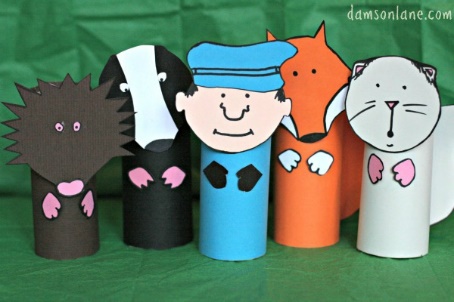 Make a paper plate badger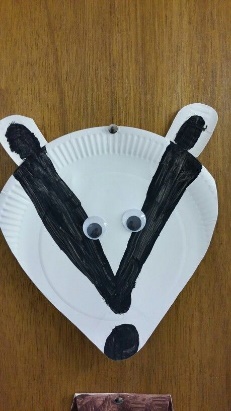 Make some woodland creatures from pine cones: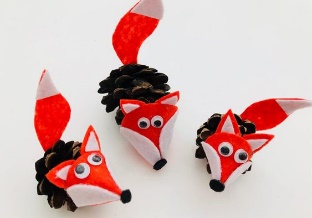 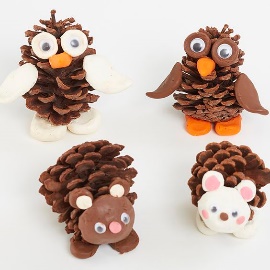 Make a hedgehog from clay and twigs: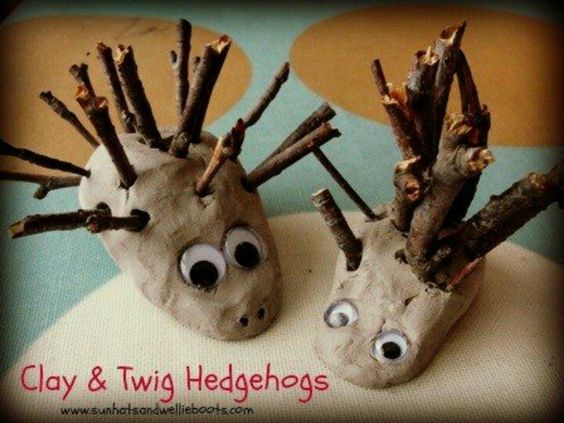 Cooking ideasMake food to take on a picnic to the park (or into the forest). You could make sandwiches, sausage rolls, rocky road – whatever your favourite picnic food is.If you’re feeling ambitious – A hedgehog cake:https://www.bbcgoodfoodme.com/recipes/hedgehog-cake/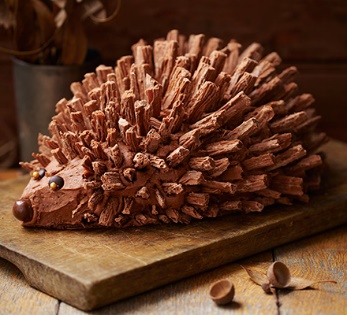 